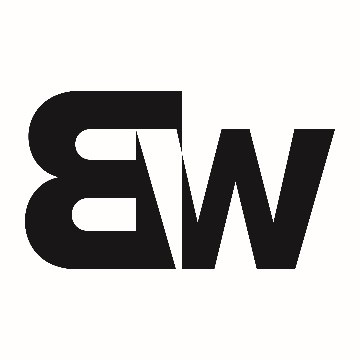 Allgemeine GeschäftsbedingungenBlackWood GmbH, Karl Farkas Gasse 22/9, 1030 Wien, Österreich Tel: +43 660 625 17 10Email: info@blackwood.atwww.blackwood.at www.oscarkarem.comTeil I – Allgemeine Regelungen§1 GeltungsbereichSofern Sie (nachfolgend: “Kunde”) von uns, der BlackWood GmbH, Karl Farkas Gasse 22/9, 1030 WienNewsletter / Mailings beziehenund/oder Dienste/Dienstleistungen in Anspruch nehmenund/oder Beratungs-/Coachingverträge eingehenund/oder Seminare/Veranstaltungen bei uns buchen,wird die ausschließliche Geltung dieser Allgemeinen Geschäftsbedingungen (AGB) von uns vereinbart. Die Inanspruchnahme unserer Angebote ohne vorherige Anerkennung unserer AGB wird ausgeschlossen.Alle zwischen Kunden und BlackWood GmbH im Zusammenhang mit dem jeweiligen Fernabsatzvertrag (gem §3 Z 2 FAGG) getroffenen Vereinbarungen ergeben sich aus diesen Bedingungen und aus individueller Absprache mit Ihnen.Maßgeblich ist die jeweils vor Inanspruchnahme unserer Dienste / Dienstleistungen gültige Fassung unserer AGB.Abweichende Bedingungen des Kunden akzeptieren wir nicht. Dies gilt auch, wenn wir der Einbeziehung nicht ausdrücklich widersprechen.§2 VertragsgegenstandWir bieten unseren Kunden insbesondere die Teilnahme, Erbringung und Durchführung von Coachings, Seminaren und Beratungsleistungen an – multimedial, videobasiert, telefonisch und auch stationär. Die Coachings- und Beratungsdienstleistungen erfolgen, je nach Buchung, standardisiert oder individualisiert. Die jeweilige Leistungsbeschreibung ergibt sich unmittelbar aus unseren Angeboten.Wir erbringen für den Kunden Dienstleistungen im Bereich der Unternehmensberatung, des Online-Marketings und der Persönlichkeitsentwicklung. Soweit nicht ausdrücklich schriftlich abweichend vereinbart, schulden wir auch insoweit nicht die Erbringung eines Werks. Insbesondere können wir lediglich den Erfolg bestimmter Werbemaßnahmen anhand von Erfahrungswerten prognostizieren. Dem Kunden ist bewusst, dass ein diesbezüglicher Erfolg von uns nicht geschuldet wird. Ist eine gesonderte Vergütung für das Erreichen eines bestimmten Erfolgs einer Werbemaßnahme vereinbart, wird diese sonach als erfolgsabhängiger Bonus gezahlt. Ein Anspruch auf Erreichen eines konkreten Erfolgs besteht jedoch im Grundsatz nicht. Der Kunde ist im Rahmen des Vertragsverhältnisses zur Mitwirkung verpflichtet. Er wird die erforderlichen Mitwirkungshandlungen auf erstes Anfordern von uns unverzüglich erbringen.§3 Vertragsschluss und Bestätigung(1) Die Präsentation und Bewerbung unserer Dienste/Dienstleistungen auf unseren Webseiten, Broschüren oder innerhalb von Werbeanzeigen (zum Beispiel auf Facebook) stellt kein bindendes Angebot zum Abschluss eines Vertrags mit uns dar.Wir werden den Zugang Ihrer über unsere Webseiten / Videochat getätigten Bestellungen und Aufträge unverzüglich per E-Mail bestätigen. In einer solchen E-Mail liegt noch keine verbindliche Annahme der Bestellung, es sei denn, darin wird neben der Bestätigung des Zugangs zugleich die Annahme erklärt. Dies ist insbesondere dann der Fall, wenn Ihnen unmittelbar Zugang zu Ihrer Bestellung (zum Beispiel durch Zugang zur passwortgeschützten Teilnehmerplattform) gewährt wird.Sollte die Leistungserbringung der von Ihnen bestellten Dienstleistungen nicht möglich sein, etwa aus technischen Gründen, sehen wir von einer Annahmeerklärung ab. In diesem Fall kommt kein Vertrag zustande. Wir werden Sie darüber unverzüglich informieren und gegebenenfalls bereits erhaltene Gegenleistungen unverzüglich zurückerstatten.Der Kunde stimmt der Übermittlung der Vertragsbestätigungen durch die BlackWood GmbH auf dauerhaftem Datenträger zu.§4 Preise und LeistungserbringungSämtliche Preisangaben von uns sind grundsätzlich Nettopreise und verstehen sich zuzüglich der gesetzlichen Umsatzsteuer.Unsere Leistungserbringung erfolgt zu den im Hauptvertrag mit dem Kunden festgelegten Zeitpunkten.Der Kunde ist bis auf anderslautende Vereinbarung mit uns vorleistungsverpflichtet. Die vereinbarte Vergütung ist unmittelbar mit Vertragsschluss fällig.§5 Kündigung, Laufzeit(1) Der Vertrag ist für die im jeweiligen Hauptvertrag vereinbarte Laufzeit fest geschlossen.Vorzeitige / freie Kündigungsrechte des Kunden innerhalb der Vertragslaufzeit werden ausgeschlossen.Das Recht zur fristlosen Kündigung bei Vorliegen eines wichtigen Grundes bleibt unberührt.Im Fall der vorzeitigen Kündigung des Kunden aus wichtigem Grund bleibt unser Vergütungsanspruch unberührt. Dem Kunden bleibt der Nachweis vorbehalten, dass uns kein oder ein wesentlich geringerer Schaden entstanden ist.§ Gewährleistungspflicht des UnternehmersWir leisten Gewähr, dass die von uns bereitgestellte digitale Leistung dem Vertrag entspricht, also keinen Mangel aufweist. Wir haften somit dafür, dass die von uns erbrachte Leistung die vertraglich vereinbarten Eigenschaften sowie die objektiv erforderlichen Eigenschaften (§ 6 VGG) hat und, dass gegebenenfalls die Aktualisierungspflicht nach § 7 VGG erfüllt wird.§ VerzugFristen für die Leistungserbringung durch uns beginnen nicht, bevor der Rechnungsbetrag bei uns vereinbarungsgemäß eingegangen ist und uns die für die Dienstleistungen notwendigen Daten vollständig vorliegen beziehungsweise die notwendigen Mitwirkungshandlungen komplett erbracht sind.Ist der Kunde mit fälligen Zahlungen im Verzug, behalten wir uns vor, weitere Leistungen bis zum Ausgleich des offenen Betrages nicht auszuführen.Ist der Kunde im Fall der Ratenzahlung mit einer fälligen Zahlung gegenüber uns in Verzug, sind wir berechtigt, den Vertrag außerordentlich zu kündigen und die Leistungen einzustellen. Wir werden die gesamte Vergütung, die bis zum nächsten ordentlichen Beendigungstermin fällig wird, als Schadensersatz geltend machen. Ersparte Aufwendungen sind in Abzug zu bringen.§ ErfüllungWir werden die vereinbarten Dienstleistungen gemäß Angebot mit der erforderlichen Sorgfalt durchführen. Wir sind berechtigt, uns dazu der Hilfe Dritter / Dienstleister zu bedienen.Es besteht Einigkeit, dass wir bis auf anderslautende und explizit schriftliche Vereinbarung die Erbringung von Dienstleistungen und nicht die Herstellung eines Werks schulden.Sind wir gehindert, die vereinbarten Dienstleistungen zu erbringen und stammen die Hinderungsausgründe aus der Sphäre des Kunden, bleibt der Vergütungsanspruch unsererseits unberührt.§ Verhalten und RücksichtnahmeDer Kunde hat die üblichen Verhaltensweisen eines redlichen Durchschnittsmenschen uns gegenüber zu gewährleisten. Wir behalten uns vor, jede rechtswidrige und/oder unsachgemäße beziehungsweise sachgrundlose Äußerung über unser Unternehmen und unsere Dienstleistungen, sei es durch Kunden, Mitbewerber oder anderweitige Dritte, insbesondere unwahre Tatsachenbehauptungen und Schmähkritiken, zivilrechtlich zu verfolgen und darüber hinaus ohne Vorankündigung zur Strafanzeige zu bringen.Der Kunde hat bei Teilnahme an unseren Programmen und Dienstleistungen den inhaltlich störungsfreien Fortgang daran zu fördern und durch adäquates Verhalten gegenüber uns und den anderen Teilnehmern zu gewährleisten. Sofern der Kunde durch unangemessenes Verhalten den Betrieb unserer Programme und Dienstleistungen jedoch beeinträchtigt, werden wir den Kunden einmalig auffordern, die Beeinträchtigungen abzustellen. Im Wiederholungsfall sind wir sodann berechtigt, den Kunden von unseren Programmen und Dienstleistungen vorübergehend oder dauerhaft auszuschließen. Unser Vergütungsanspruch in diesen Fällen bleibt unberührt.§ NutzungsrechteWir haben an allen Bildern, Videos, Texten, Webinaren, Datenbanken etc., die von uns veröffentlicht werden (z.B. auf Facebook oder auf passwortgeschützten Plattformen), ausschließliche Urheberverwertungsrechte. Jegliche Nutzung dieser Inhalte ist ohne Zustimmung von uns nicht gestattet.Der Kunde erhält ausschließlich für die Dauer der Vertragslaufzeit ein einfaches Nutzungsrecht in Bezug auf die im passwortgeschützten Mitgliederbereich von uns hinterlegten Inhalte. Dieses Nutzungsrecht dient der Durchführung des individuell mit dem Kunden geschlossenen Vertrags.Dem Kunden werden die Zugänge und Logins zu unseren Programmen, Inhalten und Plattformen ausschließlich für die Dauer der gebuchten Vertragslaufzeit und in der Regel höchstpersönlich überlassen. Eine Weitergabe der bereit gestellten Zugänge, Logindaten und der Inhalte unserer Mitgliederplattformen an nicht von uns gegenüber dem Kunden autorisierte Dritte ist strengstens untersagt. Bei Zuwiderhandlungen gegen die vorgenannte Verpflichtung gilt eine angemessene Vertragsstrafe, deren Höhe von uns im billigen Ermessen programmabhängig festzusetzen ist und die im Einzelfall bis zu 15.000,00 Euro betragen kann, uns gegenüber als geschuldet. Der Zugriff durch Betriebsangehörige/Mitarbeiter des Kunden ist grundsätzlich genehmigungsfähig, muss von uns aber ausdrücklich gegenüber dem Kunden genehmigt und bestätigt werden.Die Verletzung unserer Betriebs- und Geschäftsgeheimnisse sowie unserer Urheberrechte werden zivilrechtlich verfolgt und strafrechtlich bei der zuständigen Ermittlungsbehörde zur Anzeige gebracht.Der Kunde erhält kein Nutzungsrecht in Bezug auf Werbetexte / Anzeigen, die von uns auf unseren Webseiten oder innerhalb von Foren / Gruppen veröffentlicht sind.§1 Zahlungsbedingungen, SEPA-Lastschrift, RechnungDie Vergütung unserer Dienste ist grundsätzlich bei Abschluss des Vertrags in voller Höhe fällig, es sei denn, die individualvertragliche Absprache mit dem Kunden ist anders lautend.Sie können den geschuldeten Preis nach Ihrer Wahl auf eines unserer angegebenen Konten überweisen, uns eine (SEPA)-Einzugsermächtigung erteilen oder Kreditkarte bezahlen. Im Fall einer erteilten (SEPA)-Einzugsermächtigung oder der Zahlung per EC-/Maestro- oder Kreditkarte werden wir die Belastung Ihres Kontos frühestens zu dem in Abs. 1 geregelten Zeitpunkt veranlassen. Eine uns erteilte (SEPA-) Einzugsermächtigung gilt bis auf Widerruf auch für weitere Bestellungen.() Der Käufer kann der BlackWood GmbH ein SEPA-Basis-Mandat erteilen. Zu diesem Zweck sind Sie verpflichtet und erklären Ihr Einverständnis mittels unterschriebenem SEPA-Lastschriftmandat zu übermitteln an: sepa@blackwood.at (vorab) und BlackWood GmbH, Karl Farkas Gasse 22/9, 1030 Wien (postalisch im Nachhinein). Dazu ist das Formular Anlage B zu verwenden. Die Frist für die Vorabankündigung (Pre-Notification) wird auf einen Tag verkürzt. Der Käufer sichert zu, für die Deckung des Kontos zu sorgen. Kosten, die aufgrund von Nichteinlösung oder Rückbuchung der Lastschrift entstehen, gehen zu Lasten des Käufers, solange die Nichteinlösung oder die Rückbuchung nicht durch die BlackWood GmbH verursacht wurde.§1 HaftungWir haften Ihnen gegenüber in allen Fällen vertraglicher und außervertraglicher Haftung bei Vorsatz und grober Fahrlässigkeit nach Maßgabe der gesetzlichen Bestimmungen auf Schadensersatz oder Ersatz frustrierter Aufwendungen.In sonstigen Fällen haften wir – soweit in Abs. 3 nicht abweichend geregelt – nur bei Verletzung einer Vertragspflicht, deren Erfüllung die ordnungsgemäße Durchführung des Vertrags überhaupt erst ermöglicht und auf deren Einhaltung Sie als Kunde regelmäßig vertrauen dürfen, und zwar beschränkt auf den Ersatz des vorhersehbaren und typischen Schadens. In allen übrigen Fällen ist unsere Haftung vorbehaltlich der Regelung in Abs. 3 ausgeschlossen.Unsere Haftung für Schäden aus der Verletzung des Lebens, des Körpers oder der Gesundheit und nach dem Produkthaftungsgesetz bleibt von den vorstehenden Haftungsbeschränkungen und – Ausschlüssen unberührt.Der Kunde ist im Rahmen seiner Mitwirkungspflichten verpflichtet, uns ausschließlich solches Bild-/Video-/Tonmaterial zur Verfügung zu stellen, das frei von Rechten Dritter ist. Der Kunde stellt uns insoweit von etwaigen Ansprüchen Dritter wegen der Verletzung geistigen Eigentums vollständig frei.§1 Rücktritts- und WiderrufsrechtIst der Vertragspartner („Kunde“) der BlackWood GmbH Unternehmer im Sinne des §1 Abs 2 UGB werden sämtliche Widerrufs- und Rücktrittsrechte ausgeschlossen.Ist der Vertragspartner („Kunde“) der BlackWood GmbH Verbraucher im Sinne des §1 Z 2 KSchG gelten die Rücktritts- und Widerrufsrechte gemäß FAGG wie folgt:Gemäß §11 FAGG besteht ein 14-tägiges Rücktrittsrecht für Fernabsatzverträge, die Frist zum Rücktritt beginnt mit dem Tag des Vertragsabschlusses. Die Information über deVertragsrücktritt ist an keine spezielle Form gebunden, ein Muster Widerrufsformular ist in der Anlage A der AGB beigefügt.Gemäß §18 FAGG besteht kein Rücktrittsrecht, wenn BlackWood GmbH auf ausdrücklichen Wunsch des Verbrauchers vor Ablauf der 14-tägigen Rücktrittsfrist tätig wird und die Vertragsleistung vollständig erfüllt ist.Wurde mit der Dienstleistung während der Rücktrittsfrist begonnen und ist sie im Rücktrittszeitpunkt noch nicht vollständig erbracht, ist der Rücktritt zwar zulässig, der Verbraucher ist aber gem § 16 Abs 1 FAGG zur anteiligen Kostentragung verpflichtet, bzw bekommt sein Geld nur anteilig zurück.§1 Datenschutz, Einwilligung in Datenverarbeitung und KontaktaufnahmeDer Schutz personenbezogener Daten hat für uns oberste Priorität. Wir informieren daher separat in unserer Datenschutzerklärung über die Erhebung, Speicherung und Verarbeitung personenbezogener Daten sowie über die diesbezüglichen Rechte der Betroffenen. Sie bestätigen, unsere Datenschutzerklärung vor Inanspruchnahme unserer Dienste zur Kenntnis genommen zu haben und damit einverstanden zu sein.Sie willigen widerruflich in die Kontaktaufnahme durch unser Unternehmen im Wege von Fernkommunikationsmitteln ein (z.B. E-Mail, SMS, Telefon, Messenger-Dienste). Sollten Sie einer Kontaktaufnahme durch uns widersprechen, müssen Sie uns dafür eine E-Mail zukommen lassen an: info@blackwood.at. In Ihrer Widerspruchs-E-Mail sind sämtliche Kontaktmöglichkeiten von Ihnen zu benennen, über die wir Sie nicht mehr kontaktieren dürfen. Diesbezügliche Unvollständigkeit geht nicht zu unseren Lasten. Maßgeblich ist der tatsächliche Eingang Ihrer E-Mail bei uns.Sie willigen widerruflich in die Speicherung und Verarbeitung sämtlicher von Ihnen bei uns hinterlassenen personenbezogenen Daten (z.B. Bewerbungsformular: Name, Anschrift, Telefonnummer, E-Mailadresse, persönliche Interessen, finanzielle Verhältnisse, Hobbies, Charakterfragen) ein. Sie willigen widerruflich in den Einsatz von Cookies innerhalb unserer Dienste, in die Auswertung, Speicherung und Zusammenführung Ihres Nutzerverhaltens sowie in die Verarbeitung und Übermittlung Ihrer bei uns hinterlassenen personenbezogenen Daten und Nutzerprofile zu Marketing- und Werbezwecken an dritte Unternehmen aus Nicht-EU/EWR-Staaten) ein. Betreffend einen Widerruf gilt Absatz 2 und § 5 unserer Datenschutzbestimmung.§ 1 Teilnahme an Seminaren und VeranstaltungenSofern Sie die Teilnahme von Seminaren oder Veranstaltungen bei uns buchen, ist Ihre Buchung verbindlich. Wir bestätigen Ihnen die Buchung per E-Mail.Der Kunde ist nur bei Vorliegen eines wichtigen Grundes berechtigt, von seiner Buchung zurückzutreten nach Maßgabe der Bestimmungen gemäß Absatz 3. Der Kunde ist verpflichtet, uns den wichtigen Grund bereits zusammen mit der Rücktrittserklärung qualifiziert nachzuweisen.Geht die Rücktrittserklärung im Fall des Vorliegens eines wichtigen Grundes bis zu 6 Wochen vor Beginn der Veranstaltung bei uns ein, entstehen Bearbeitungskosten in Höhe von 35% der jeweiligen Teilnahmegebühr. Bei weniger als 6 Wochen und bis zu 3 Wochen vor Veranstaltungsbeginn werden 50% der Teilnahmegebühr fällig. Bei einer Rücktrittserklärung (eingehend bei uns) weniger als 3 Wochen vor Veranstaltungsbeginn wird die volle Teilnahmegebühr erhoben.Dem Kunden bleibt jedoch der Nachweis vorbehalten, dass uns kein Schaden oder ein wesentlich geringerer Schaden als in Höhe der vorgenannten Pauschalen entstanden ist.Ein Ersatzteilnehmer darf nur nach vorheriger Zustimmung durch uns gestellt werden.§ 1 Anwendbares Recht, GerichtsstandEs gilt österreichisches Recht, die Anwendbarkeit des UN-Kaufrechts wird ausgeschlossenAusschließlich zuständig für alle sich aus dem Vertragsverhältnis ergebenden Streitigkeiten zwischen uns und dem Kunden sind die Gerichte in Wien. Wir sind jedoch berechtigt, unsere Ansprüche gegen den Kunden auch am allgemeinen Gerichtsstand des Kunden zu erheben.Die Vertragssprache ist deutsch.Teil II – Besondere Regelungen für die Teilnahme an unseren Coaching- Programmen, Mitgliederplattformen, Seminaren und Trainings§ 1 NetiquetteDer Kunde hat im Rahmen des Vertragsverhältnisses mit unserem Unternehmen auch stets respektvoll mit anderen Teilnehmern/Kunden und unseren Mitarbeitern umzugehen.Bei schuldhaften Zuwiderhandlungen sind wir nach einmaliger Vorwarnung berechtigt, den Zugang des Kunden zu unseren Programm- und Trainingsinhalten nach billigem Ermessen vorübergehend oder dauerhaft zu sperren beziehungsweise den Kunden von der Teilnahme an unseren Seminaren auszuschließen. Die vertraglichen Verpflichtungen des Kunden uns gegenüber bleiben in diesem Fall unberührt.§ 2 Unzulässiges Account-SharingDer Kunde ist nicht berechtigt den von uns erhaltenen Account beziehungsweise die Logindaten zu unseren Plattformen / Programm- und Trainingsinhalten an Dritte weiterzugeben, es sei denn, wir haben einer solchen Weitergabe ausdrücklich zugestimmt (zum Beispiel hinsichtlich festangestellter Mitarbeiter des Kunden).Wir sind berechtigt, den Zugang zu unseren IT-Systemen per IP-Abgleich dauerhaft zu überwachen. Der Einsatz von Technologien, welche die IP-Adresse des Nutzers beim Zugriff auf unsere IT-Systeme sowie Programm- und Trainingsinhalte verschleiert, verfälscht oder anonymisiert (zum Beispiel Tor-Browser), ist verboten.Bei schuldhafter Zuwiderhandlung gegen die Verpflichtungen aus Absatz 1 und 2 sind wir berechtigt, den Account des Kunden zu unseren Systemen nach billigem Ermessen vorübergehend oder auch dauerhaft zu sperren. Die vertraglichen Verpflichtungen des Kunden uns gegenüber bleiben in diesem Fall unberührt.Unerlaubtes Account-Sharing ist eine Straftat, welche wir zivil- und strafrechtlich verfolgen lassen.§ 3 Akquise anderer Coaching-TeilnehmerDem Kunden ist es im Einzelfall gestattet, andere Coaching-Teilnehmer aus unseren Programmen für eigene Aufträge zu akquirieren. Die systematisch angelegte Kundenakquise ist jedoch untersagt. Kein Coaching-Teilnehmer darf durch Akquise-Versuche des Kunden belästigt werden.Im Falle der schuldhaften Zuwiderhandlung sind wir nach einmaliger Verwarnung im Wiederholungsfall berechtigt, den Kunden nach billigem Ermessen vorübergehend oder dauerhaft von der Teilnahme an unseren Social Media - Gruppen auszuschließen. Die vertraglichen Verpflichtungen des Kunden uns gegenüber bleiben in diesem Fall unberührt.§ 4 Verbot der Weitergabe von internen Informationen und BetriebsgeheimnissenWährend unserer Trainings und Live Calls geben andere Coaching-Teilnehmer unter Umständen betriebsinterne Informationen und geschäftliche Details preis. Insoweit ist stets und vollumfänglich Stillschweigen gegenüber Externen und Dritten zu bewahren. Eine Verbreitung dieser Informationen ist verboten.Wir sind berechtigt bei wiederholter schuldhafter Zuwiderhandlung des Kunden dessen Zugänge und Logins zu unseren Programmen, Inhalten und Trainings nach billigem Ermessen vorübergehend oder dauerhaft zu sperren. Die vertraglichen Verpflichtungen des Kunden uns gegenüber bleiben in diesem Fall unberührt.§ 5 Verbot der Störung von Trainings- und ProgrammabläufenDem Kunden sind jegliche Handlungen, die eine Störung beziehungsweise Beeinträchtigung unserer Trainings- und Programmabläufe und/oder der Kundenerfahrung anderer Teilnehmer bewirken, untersagt. Dies gilt sowohl innerhalb als auch außerhalb der von uns zur Verfügung gestellten Trainingsstrukturen.Wir sind berechtigt bei wiederholter schuldhafter Zuwiderhandlung des Kunden dessen Zugänge und Logins zu unseren Programmen, Inhalten und Trainings nach billigem Ermessen vorübergehend oder dauerhaft zu sperren. Die vertraglichen Verpflichtungen des Kunden uns gegenüber bleiben in diesem Fall unberührt.SEPA Lastschrift-MandatMandatsreferenz ……………………………..Zahlungsempfänger (Creditor):Name: BLackWood GmbH…………………………………………………………………………………………………..Anschrift: Karl Farkas Gasse 22/9, 1030 Wien ……………………………………………………………Ich ermächtige/Wir ermächtigen (BlackWood GmbH) Zahlungen von meinem/unserem Konto mittels SEPA-Lastschrift einzuziehen. Zugleich weise ich mein/unser Kreditinstitut an, die von BlackWood GmbH) auf mein/unser Konto gezogenen SEPA–Lastschriften einzulösen.Ich kann/Wir können innerhalb von acht Wochen, beginnend mit dem Belastungsdatum, die Erstattung des belasteten Betrages verlangen. Es gelten dabei die mit meinem/unserem Kreditinstitut vereinbarten Bedingungen.Zahlungsart:Wiederkehrende Lastschrift (Recurrent)Einmal-Lastschrift (One Off)Zahlungspflichtiger (Debtor):Name: …………………………………………………………………………………………………..Anschrift (Adresse, Postleitzahl, Land): ……………………………………………………………IBAN: …………………..……………….	BIC: …………………………………Ort, Datum: ………………………………………..….Unterschrift: …………………………..…………….ANLAGE AHiermit widerrufe(n) ich/wir(*) den von mir/uns(*) abgeschlossenen Vertrag über den Kauf der folgenden Waren(*) / die Erbringung der folgenden Dienstleistung (*):Bestellt am (*) :	 	Name des/der Verbraucher(s):	 	Anschrift des/der Verbraucher(s):  	Unterschrift des/der Verbraucher(s) (nur bei Mitteilung auf Papier)Datum:   	(*) Unzutreffendes streichen